PROVINCIA DE CHACO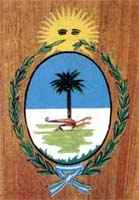 CHACODivisión CriminalísticaDomicilio: Arturo Illia 979 Planta Alta Localidad: Resistencia C.P. 3500Te.: (03722) 42-0573Fax: Correo electrónico: polcriminalistica@ecom.chaco.com.ar CAPACIDAD PERICIALPeritaciones AccidentológicasPeritaciones BalísticasPeritaciones DocumentológicasPeritaciones PapiloscópicasPeritaciones PlanimétricasPeritaciones QuímicasDelegaciones en el Interior de :Domicilio: Avellaneda 615Localidad: Presidencia Roque Sáenz Peña C.P.Te.: (0364) 442-3878Fax: Correo electrónico: CAPACIDAD PERICIALPeritaciones AccidentológicasPeritaciones BalísticasPeritaciones DocumentológicasPeritaciones PapiloscópicasPeritaciones PlanimétricasPeritaciones QuímicasCONVENIOS		Universidad Tecnológica Nacional: existe un convenio de reciprocidad, para profundizar estudios de investigación Balísticos, en lo concerniente a la Detección de Metales desprendidos en el accionar de un arma de fuego.		Laboratorio Central de : se realizan análisis y determinaciones biológicas.Estación A.F.I.S.: NoUnidad Criminalística Móvil: NoPROVINCIA DE CHUBUT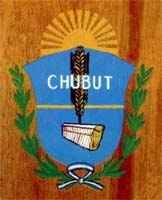 CHUBUTUnidad Especial de CriminalísticaDomicilio: Lewis Jones 189Localidad: Rawson                        CP. 9103Te.: (0280) 4481115Fax: Correo electrónico: areacriminalisticaycmf@gmail.com CAPACIDAD PERICIALPeritaciones AccidentológicasPeritaciones BalísticasPeritaciones DocumentológicasPeritaciones PapiloscópicasPeritaciones PlanimétricasPeritaciones QuímicasPeritaciones Odontológicas Forenses.Peritaciones Análisis de las Comunicaciones y Delitos Informáticos.Peritaciones Antropológicas y Reconstrucción de Rostros.Delegaciones en el Interior de la Provincia:Policía Científica RawsonDomicilio: Feldman Josin 326Localidad: Rawson                           CP.  9103Te.: (0280) 4484332Fax: Correo electrónico: criminalisticarw@gmail.com CAPACIDAD PERICIALPeritaciones AccidentológicasPeritaciones BalísticasPeritaciones DocumentológicasPeritaciones PapiloscópicasPeritaciones PlanimétricasPeritaciones QuímicasUnidad Especial Criminalística Comodoro RivadaviaDomicilio: B° Divina Providencia Km. 3 – Av. Ingeniero Coronel N° 556Localidad: Comodoro Rivadavia CP. 9000Te.: (0297) 4559718Fax: Correo electrónico: crminalisticacomodoro@gmail.com CAPACIDAD PERICIALPeritaciones AccidentológicasPeritaciones BalísticasPeritaciones DocumentológicasPeritaciones PapiloscópicasPeritaciones PlanimétricasPeritaciones QuímicasUnidad Especial Criminalística EsquelDomicilio: Rivadavia 1345Localidad: Esquel                             CP. 9200Te.: (02945) 452420Fax: Correo electrónico: criminalisticaesquel@gmail.com CAPACIDAD PERICIALPeritaciones AccidentológicasPeritaciones BalísticasPeritaciones DocumentológicasPeritaciones PapiloscópicasPeritaciones PlanimétricasPeritaciones QuímicasPeritaciones Antropológicas y reconstrucción de rostros.Unidad Especial Criminalística Puerto MadrynDomicilio: Pedro Debes 235Localidad: Puerto Madryn          CP. 9120Te.: (0280) 4457590Fax: Correo electrónico: criminalisticamadryn@gmail.com CAPACIDAD PERICIALPeritaciones AccidentológicasPeritaciones BalísticasPeritaciones DocumentológicasPeritaciones PapiloscópicasPeritaciones PlanimétricasPeritaciones QuímicasPeritaciones de Audio e Identificación de voz.Unidad Especial Criminalística TrelewDomicilio: Av. Rawson 580Localidad: Trelew       CP. 9100Te.: (0280) 4424067Fax: Correo electrónico: admpolicientificatw@gmail.com CAPACIDAD PERICIALPeritaciones AccidentológicasPeritaciones BalísticasPeritaciones DocumentológicasPeritaciones PapiloscópicasPeritaciones PlanimétricasPeritaciones Químicas		Cada Unidad Regional, posee una Unidad Especial de Criminalística para el desarrollo de la actividad y que se prestan colaboración continua.CONVENIOS		Pericias Químicas: en caso de estudios de ADN, el Ministerio Publico Fiscal, es quien lo solicita al organismo específico de otras provincias.Estación A.F.I.S.: Si. Unidad Criminalística Móvil: Si.PROVINCIA DE ENTRE RIOS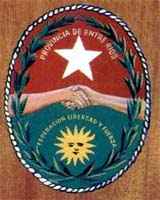 ENTRE RÍOSDirección CriminalísticaDomicilio: Córdoba 351Localidad: Paraná CP. 3100Te.: (0343) 421-1546 (guardia) 420-9039 (director) 420-9251 (Div. Química Forense y Toxicología.Fax: (0343) 421-1545 (sub.-director)Correo electrónico: peritoiturria@yahoo.com.ar CAPACIDAD PERICIALPeritaciones Accidentológicas(*)Peritaciones Balísticas (*)Peritaciones Documentológicas(*)Peritaciones PapiloscópicasPeritaciones Planimétricas(*)Peritaciones Químicas (*)Delegaciones en el Interior de :Gabinete Criminalístico FederaciónDomicilio: Las Azaleas 815Localidad: Federación CP. Te.: (03456) 481550Fax: (03456) 481550Correo electrónico: sofia-engelman@hotmail.com CAPACIDAD PERICIALPeritaciones Balísticas (*)Peritaciones DocumentológicasPeritaciones PlanimétricasPeritaciones PapiloscópicasPeritaciones Químicas División Criminalística Regional ConcordiaDomicilio: Pellegrini 627Localidad: Concordia CP. Te.: (0345) 4211994Fax: (0345) 4213035Correo electrónico: galluscout@hotmail.com CAPACIDAD PERICIALPeritaciones AccidentológicasPeritaciones Balísticas (*)Peritaciones PlanimétricasPeritaciones PapiloscópicasPeritaciones Químicas Peritaciones en Siniestros.Gabinete Departamental GualeguayDomicilio: 1º de mayo 125Localidad: Gualeguay CP. Te.: (03444) 424980Fax: Correo electrónico: CAPACIDAD PERICIALPeritaciones Balísticas (*)Peritaciones DocumentológicasPeritaciones PlanimétricasPeritaciones PapiloscópicasPeritaciones AccidentológicasDivisión Criminalística Gualeguaychú Domicilio: Urquiza 480Localidad: Gualeguaychú CP. Te.: (03446) 426833Fax: Correo electrónico: CAPACIDAD PERICIALPeritaciones Balísticas (*)Peritaciones DocumentológicasPeritaciones PlanimétricasPeritaciones PapiloscópicasPeritaciones AccidentológicasPeritaciones QuímicasPeritaciones de Audio e Identificación de voz: (parcial).Gabinete Criminalístico Regional  La PazDomicilio: Echagüe 877Localidad:  Te.: (03437) 422111 (int. 120).Fax: Correo electrónico: camberra963@hotmail.com CAPACIDAD PERICIALPeritaciones Balísticas (*)Peritaciones DocumentológicasPeritaciones PlanimétricasPeritaciones PapiloscópicasPeritaciones AccidentológicasPeritaciones QuímicasPeritaciones de Audio e Identificación de voz:Peritaciones en SiniestrosSección Criminalística VillaguayDomicilio: Além y BalcarceLocalidad: Villaguay CP. Te.: (03445) 421180Fax: Correo electrónico: jef-viguay@gmail.com CAPACIDAD PERICIALPeritaciones Balísticas (*)Peritaciones DocumentológicasPeritaciones PlanimétricasPeritaciones PapiloscópicasPeritaciones AccidentológicasDivisión Criminalística Regional VictoriaDomicilio: Bartoloni y San MartínLocalidad: Victoria CP. 3153Te.: (03436) 422211/ (0343) 154602019Fax: (03436) 421229/ 4222222Correo electrónico: divcrimregvictoria@hotmail.com CAPACIDAD PERICIALPeritaciones Balísticas (*)Peritaciones DocumentológicasPeritaciones PlanimétricasPeritaciones PapiloscópicasPeritaciones AccidentológicasPeritaciones QuímicasGabinete Criminalístico Concepción del UruguayDomicilio: Urquiza S/N°Localidad: Concepción del Uruguay       CP. Te.: (0343) 154601899Fax: Correo electrónico: crimiuruguay@hotmail.com   CAPACIDAD PERICIALPeritaciones Balísticas (*)Peritaciones DocumentológicasPeritaciones PapiloscópicasPeritaciones Químicas CONVENIOSOBSERVACIONES TIPOS DE PERICIAS(*) Peritaciones Balísticas: Se efectúan investigaciones de impacto: sobre vidrios, madera, chapas, mampostería, plásticos, prendas, etc. Condiciones de seguridad de los diversos mecanismos del arma.Se realizan pericias en Balística Forense: Investigación de orificios de entrada y salida en personas lesionadas o cadáveres. Determinación del calibre o arma utilizada, a través de indicios dejados en el lugar, que pueden ser: vainas, proyectiles, tacos, perdigones, etc.(*) Peritaciones Químicas Forense y Toxicología: Se realizan análisis de aguas y de combustibles, investigaciones de diatomeas en ahogados y cotejos de tierras. Los análisis de pinturas se realizan parcialmente y los análisis de vidrios, solamente por cotejo. Revenido de marcas borradas en metales. Levantamiento de indicios (Sangre, pelos, semen, pintura) en el lugar del hecho.(*) Peritaciones Accidentológicas: Se realizan reconstrucción y pericia mecánicas de los accidentes de tránsito. Determinación de la velocidad de los vehículos. Determinación del punto de impacto respecto a la calzada. Determinación de la forma de impacto. Redacción de la mecánica del accidente. Determinación de las causas que incidieron en la producción del accidente. (*) Peritaciones Planimétricas: Se realizan retratos hablados, relevamientos, reconstrucciones fotográficas y reconstrucción a través de testimonios. Confección de planimetrías a escala y reconstrucción de accidentes en 2 y 3 dimensiones, en software Autocad.(*) Peritaciones Documentológicas: Se realizan análisis de escrituras con fotocopias, scanners, fax, etc. Y adulteración `por micro-cortes. Cotejo de firmas, planas manuscritas. Determinación de la autenticidad, originalidad, falsedad o adulteración en documentos, escrituras manuscritas, papel moneda, placas patentes, falsificación por imitación. Adulteración por borrados, lavados y raspados. (*) Indicios: Se realizan estudios de huellas de neumáticos de vehículos, huellas de efracción y huellas de pisadas con pie calzado. Estación A.F.I.S.: Unidad Criminalística Móvil: Si (en Gualeguay, Villaguay).PROVINCIA DE FORMOSA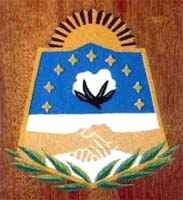 FORMOSADivisión CriminalísticaDomicilio: Saavedra 326 (Jefatura de Policía)Localidad: Formosa CP. 3600Te.: (0370) 442-4568 / 442-9568Fax: Correo electrónico: criminalisticaformosa@hotmail.com  CAPACIDAD PERICIALPeritaciones AccidentológicasPeritaciones BalísticasPeritaciones DocumentológicasPeritaciones PapiloscópicasPeritaciones PlanimétricasPeritaciones QuímicasDelegaciones en el Interior de la Provincia:Delegación Criminalística U.R. 3 ClorindaDomicilio: Avenida 25 de Mayo 1312Localidad: Clorinda CP. 3610Te.: (03718) 421100Fax: Correo electrónico: CAPACIDAD PERICIALDelegación Criminalística U.R. 4 Las LomitasDomicilio: Av. Belgrano y LibertadLocalidad: Las Lomitas CP. 3630Te.: (0370) 415665119Fax: Correo electrónico: CAPACIDAD PERICIALDelegación Criminalística  U.R. 2PiranéDomicilio: Av. 9 de Julio 924Localidad: Pirané CP. 3606Te.: (0370) 415664276Fax: Correo electrónico: CAPACIDAD PERICIALDelegación Criminalística U.R. 5 Ingeniero JuárezDomicilio: Salta y RivadaviaLocalidad: Ing. Juárez CP. Te.: (03717) 15664081Fax: Correo electrónico: CAPACIDAD PERICIALDelegación Criminalística U.R. 6 Villa General GüemesDomicilio: Av. San Martín S/NLocalidad: Villa Gral. Güemes CP. Te.: (03716) 492210/4200Fax: Correo electrónico: CAPACIDAD PERICIALDelegación Criminalística Laguna BlancaDomicilio: Av. San Martín e H. IrigoyenLocalidad: Laguna Blanca CP. Te.: (03718) 470043Fax: Correo electrónico: CAPACIDAD PERICIALCONVENIOSPeritaciones Balísticas: por falta de instrumental adecuado se realizan en  del Chaco y en República del Paraguay.Estación A.F.I.S.: No.Unidad Criminalística Móvil: Si.PROVINCIA DE LA PAMPA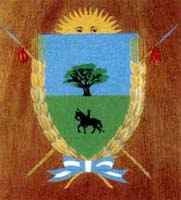 División CriminalísticaDomicilio: Pellegrini 587Localidad: Santa Rosa (Jefatura de Policía) CP. 6300Te.: (02954) 43-6525  (02954) 43-5025Fax:Correo Electrónico: criminalisticalp@hotmail.com CAPACIDAD PERICIALPeritaciones Accidentológicas Peritaciones BalísticaPeritaciones DocumentológicasPeritaciones PapiloscópicasPeritaciones Químicas (*)Delegaciones en el Interior de :Domicilio: Calle 9 Nº 748Localidad: General Pico. C.P.: 6360Te: (02302) 43-6520Fax:Correo Electrónico:CAPACIDAD PERICIALPeritaciones Accidentológicas Peritaciones BalísticaPeritaciones DocumentológicasPeritaciones Químicas (*)NOTA:(*) Ver en Observaciones Tipos de Pericias).OBSERVACIONES TIPOS DE PERICIASPericias Químicas: se recurre a los laboratorios públicos o privados para aquellos casos en que la pericia exceda el marco de acción de esta División Criminalística (pericias de ADN, cuantificación de drogas, detección de drogas en pelos, etc…).Estación A.F.I.S.: No.Unidad Criminalística Móvil: No.PROVINCIA DE LA RIOJA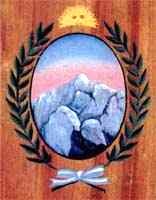 LA RIOJADepartamento CriminalísticoDomicilio: Av. Presidente Perón esquina Av. J.F. QuirogaLocalidad: La Rioja 		CP. 5300Te.: (0380) 4453941 (guardia)	(0380) 4453919 (laboratorio).Fax: Correo electrónico: planeamientoestrategicopprovincia@hotmail.com CAPACIDAD PERICIALPeritaciones BalísticasPeritaciones DocumentológicasPeritaciones PapiloscópicasPeritaciones QuímicasPeritaciones Accidentológicas Peritaciones PlanimétricasPeritaciones de Siniestros Viales		No cuenta en el interior de la provincia con otros Gabinetes Criminalísticos.CONVENIOS		Se recurre a organismos públicos como así también a la Policía Federal y a Gendarmería; para las peritaciones de Análisis Químicos.		Para la realización de análisis de ADN, se realizan en organismos privados.Estación A.F.I.S.: No.Unidad Criminalística Móvil: No.PROVINCIA DE MENDOZAMENDOZADepartamento de Policía CientíficaDomicilio: Belgrano 179  (y Peltier). Central PolicialLocalidad: Mendoza CP. 5500Te.: (0261) 449-7171 / 7170Fax:Correo electrónico: polcientifica-seg@mendoza.gov.ar CAPACIDAD PERICIALPeritaciones AccidentológicasPeritaciones BalísticasPeritaciones DocumentológicasPeritaciones PapiloscópicasPeritaciones PlanimétricasPeritaciones Químicas (*)Peritaciones en Siniestros(*) Ver en Observaciones Tipos de Pericias Delegaciones en el Interior de :Policía Científica Delegación San Rafael Domicilio: Patricias Mendocinas 210Localidad: San Rafael CP. 5600Te.: (0260) 4423550Fax: Correo electrónico: cientifica-srafael@mendoza.gov.arCAPACIDAD PERICIALPeritaciones AccidentológicasPeritaciones BalísticasPeritaciones DocumentológicasPeritaciones en SiniestrosPeritaciones PlanimétricasPolicía Científica Delegación General AlvearDomicilio: Av. Alvear Oeste y San RafaelLocalidad: General Alvear CP. Te.: (02625) 42-6356Fax: Correo electrónico: cientifica-alvear@mendoza.gov.ar CAPACIDAD PERICIALPeritaciones AccidentológicasPeritaciones BalísticasPeritaciones DocumentológicasPeritaciones PlanimétricasPeritaciones en SiniestrosPolicía Científica Delegación Valle de UcoDomicilio: Avenida San Martín 1900Localidad: Tunuyán CP. Te.: (02622) 423700Fax: Correo electrónico: cientifica-vuco@mendoza.gov.ar CAPACIDAD PERICIALPeritaciones AccidentológicasPeritaciones BalísticasPeritaciones DocumentológicasPeritaciones de SiniestrosPeritaciones PlanimétricasPolicía Científica Delegación GuaymallénDomicilio: Manuel A. Sáez y Las Heras.Localidad: Guaymallén. CP. Te.: (0261) 4482814Fax: Correo electrónico: cientifica-guaymallen@mendoza.gov.ar  CAPACIDAD PERICIALPeritaciones AccidentológicasPeritaciones de SiniestrosPeritaciones PlanimétricasPolicía Científica Delegación Luján de CuyoDomicilio: Serpa Nº 449Localidad: Luján de Cuyo CP. Te.: (0261) 4980276Fax: Correo electrónico:  policiacientificalujan-seg@mendoza.gov.ar CAPACIDAD PERICIALPeritaciones AccidentológicasPeritaciones de SiniestrosPeritaciones PlanimétricasPolicía Científica Delegación MaipúDomicilio: Piedrabuena y Olivera, Bº Antártida Argentina.Localidad: Maipú CP. Te.: (0261) 4933107Fax: Correo electrónico: cientifica-maipu@mendoza.gov.ar  CAPACIDAD PERICIALPeritaciones AccidentológicasPeritaciones PlanimétricasPeritaciones en SiniestrosPeritaciones QuímicasPolicía Científica Delegación MalargüeDomicilio: Saturnino Torres y Las Heras.Localidad: Malargüe CP. Te.: (0260) 4472392Fax: Correo electrónico: cientifica-malargue@mendoza.gov.ar  CAPACIDAD PERICIALPeritaciones AccidentológicasPeritaciones PlanimétricasPeritaciones en SiniestrosPeritaciones DocumentológicasPeritaciones BalísticasPolicía Científica Delegación San MartínDomicilio: Espejo Este Nº 220Localidad: San Martín CP. Te.: (0263) 4420317Fax: Correo electrónico: cientifica-smartin@mendoza.gov.ar  CAPACIDAD PERICIALPeritaciones AccidentológicasPeritaciones PlanimétricasPeritaciones en SiniestrosPeritaciones DocumentológicasPeritaciones BalísticasPolicía Científica Delegación Santa RosaDomicilio: Carril Retam, Finca FantelliLocalidad: Santa Rosa CP. Te.: Fax: Correo electrónico: cientifica-starosa@mendoza.gov.ar  CAPACIDAD PERICIALPeritaciones AccidentológicasPeritaciones PlanimétricasPeritaciones en SiniestrosPolicía Científica Delegación TupungatoDomicilio: Irigoyen y BelgranoLocalidad: Tupungato CP. Te.: (02622) 488590Fax: Correo electrónico: cientifica-tupungato@mendoza.gov.ar  CAPACIDAD PERICIALPeritaciones AccidentológicasPeritaciones PlanimétricasPeritaciones en SiniestrosCONVENIOSOBSERVACIONES TIPOS DE PERICIASPericias Químicas: para el análisis de ADN, esta pericia es realizada por el Cuerpo Médico Forense y  de Cuyo Pericias de Audio e Identificación de voz: son realizadas por Gendarmería Nacional y  Tecnológicos de  de Mendoza.Cuando  no realiza las pericias químicas y papiloscópicas, se recurre a  de Mendoza (sede Central) y al Cuerpo Médico Forense.  de Santa Rosa, también recurre a  de San Martín; como así también,  de Tupungato, recurre a  de Valle de Uco.Pericias Documentológicas y de Balística: Se recurre a  de Mendoza (sede Central).Estación A.F.I.S.: No.Unidad Criminalística Móvil: No. PROVINCIA DE MISIONES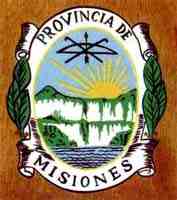 MISIONESDirección General de Policía CientíficaDomicilio: Tucumán 1749Localidad: Posadas CP. 3300Te.: (0376) 4447665/ 444798Fax: (0376) 4447665Correo electrónico: policiacientifica.polmis@hotmail.com CAPACIDAD PERICIALPeritaciones AccidentológicasPeritaciones BalísticasPeritaciones DocumentológicasPeritaciones PapiloscópicasPeritaciones PlanimétricasPeritaciones Químicas (*)Delegaciones en el Interior de la Provincia:División Criminalística OBERA Domicilio: Avenida Sarmiento 830Localidad: Oberá CP. 3360Te.: (03755) 453043Fax: Correo electrónico: CAPACIDAD PERICIALPeritaciones AccidentológicasPeritaciones BalísticasPeritaciones DocumentológicasPeritaciones PapiloscópicasPeritaciones PlanimétricasPeritaciones Químicas (*)División Criminalística EL DORADO Domicilio: Avenida Triunvirato 83, Km. 4Localidad: El Dorado CP. 3380Te.: (03751) 596010Fax: Correo electrónico: CAPACIDAD PERICIALPeritaciones AccidentológicasPeritaciones BalísticasPeritaciones DocumentológicasPeritaciones PapiloscópicasPeritaciones PlanimétricasPeritaciones Químicas (*)División Criminalística PUERTO RICO Domicilio: Calle Laprida y Posta de YatastoLocalidad: Puerto Rico CP. 3334Te.: (03743) 42-0968Fax: Correo electrónico: CAPACIDAD PERICIALPeritaciones AccidentológicasPeritaciones BalísticasPeritaciones DocumentológicasPeritaciones PapiloscópicasPeritaciones PlanimétricasPeritaciones Químicas (*)División Criminalística LEANDRO N. ALEM Domicilio: Avenida Libertador 70Localidad: Leandro N. Alem CP. 3315Te.: (03754) 42-0774Fax: Correo electrónico:CAPACIDAD PERICIALPeritaciones AccidentológicasPeritaciones BalísticasPeritaciones DocumentológicasPeritaciones PapiloscópicasPeritaciones PlanimétricasPeritaciones Químicas (*)División Criminalística IGUAZU Domicilio: Avenida San Martín y Victoria AguirreLocalidad: Iguazú CP. 3315Te.: (03757) 425014Fax: Correo electrónico: criminalisticaurv@yahoo.com CAPACIDAD PERICIALPeritaciones AccidentológicasPeritaciones BalísticasPeritaciones DocumentológicasPeritaciones PapiloscópicasPeritaciones PlanimétricasPeritaciones Químicas (*)División Criminalística APOSTOLES Domicilio: Pueyrredón c/ avenida MitreLocalidad: Apóstoles  CP. 3315Te.: (03758) 423128Fax: Correo electrónico:CAPACIDAD PERICIALPeritaciones AccidentológicasPeritaciones BalísticasPeritaciones DocumentológicasPeritaciones PapiloscópicasPeritaciones PlanimétricasPeritaciones Químicas (*)División Criminalística SAN VICENTEDomicilio: Calle Fernández s/nLocalidad: San Vicente  CP. 3315Te.: Fax: Correo electrónico:CAPACIDAD PERICIALPeritaciones AccidentológicasPeritaciones BalísticasPeritaciones DocumentológicasPeritaciones PapiloscópicasPeritaciones PlanimétricasPeritaciones Químicas (*)División Criminalística ARISTOBULO DEL VALLEDomicilio: Colectora Ruta 14 Km 9,30Localidad: Aristóbulo del Valle  CP. 3315Te.: Fax: Correo electrónico:CAPACIDAD PERICIALPeritaciones AccidentológicasPeritaciones BalísticasPeritaciones DocumentológicasPeritaciones PapiloscópicasPeritaciones PlanimétricasPeritaciones Químicas (*)División Criminalística BERNARDO DE IRIGOYENDomicilio: Ex terminalLocalidad: Bernardo de Irigoyen  CP. 3315Te.: Fax: Correo electrónico:CAPACIDAD PERICIALPeritaciones AccidentológicasPeritaciones BalísticasPeritaciones DocumentológicasPeritaciones PapiloscópicasPeritaciones PlanimétricasPeritaciones Químicas (*)División Criminalística IX (*)Domicilio: Avenida Islas Malvinas 46Localidad: Jardín América  CP. 3315Te.: (03743) 460284Fax: Correo electrónico:CAPACIDAD PERICIALPeritaciones AccidentológicasPeritaciones BalísticasPeritaciones DocumentológicasPeritaciones PapiloscópicasPeritaciones PlanimétricasPeritaciones Químicas (*)División Criminalística UR X (*)Domicilio: Barrio Fátima Miguel LanúsLocalidad: Posadas  CP. 3315Te.: Fax: Correo electrónico:CAPACIDAD PERICIALPeritaciones AccidentológicasPeritaciones BalísticasPeritaciones DocumentológicasPeritaciones PapiloscópicasPeritaciones PlanimétricasPeritaciones Químicas (*)(*) Dependen directamente de la Dirección General de Policía CientíficaCONVENIOS		La fuerza en casos de excepción en pericias de ADN, químicas y cuando la gravedad del caso así lo exige, los profesionales de esta Dirección, recogen la muestra, la acondicionan y remiten al juzgado interviniente (Cuerpo Médico Forense dependiente del Poder Judicial), quien a su vez deriva la muestra a un centro especializado.Estación A.F.I.S.: No. Unidad Criminalística Móvil: No.PROVINCIA DE NEUQUEN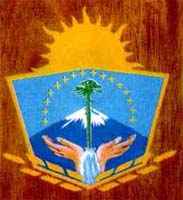 NEUQUENDepartamento CriminalísticaDomicilio: Calle Ministro González 320Localidad: Neuquén CP. 8300Te.: (0299) 4427504Fax: (0299) 4420324Correo electrónico: cristian_cgm489@hotmail.com.ar CAPACIDAD PERICIALPeritaciones BalísticasPeritaciones de Audio e Identificación de la voz (*)Peritaciones DocumentológicasPeritaciones QuímicasPeritaciones Papiloscópicas (*)Peritaciones Planimétricas (*)(*) Ver en Observaciones Tipos de Pericias).Delegaciones en el Interior de :División Criminalística CUTRAL-CODomicilio: Sáenz Peña 315Localidad: Cutral-Co CP. 8322Te.: (0299) 4966180Fax: Correo electrónico: CAPACIDAD PERICIALPeritaciones BalísticasPeritaciones DocumentológicasPeritaciones QuímicasPeritaciones PlanimétricasPeritaciones PapiloscópicasDivisión Criminalística ZAPALADomicilio: República de Italia 238Localidad: Zapala CP. Te.: (02942) 421302Fax: (02942) 15402364Correo electrónico: sergiogabrielrey@hotmail.com CAPACIDAD PERICIALPeritaciones BalísticasPeritaciones DocumentológicasPeritaciones QuímicasPeritaciones PapiloscópicasPeritaciones PlanimétricasDivisión Criminalística JUNIN DE LOS ANDESDomicilio: Lamadrid y O’higginsLocalidad: Junín de los Andes CP. 8371Te.: (02972) 491110Fax: Correo electrónico: CAPACIDAD PERICIALPeritaciones BalísticasPeritaciones DocumentológicasPeritaciones QuímicasPeritaciones PlanimétricasPeritaciones PapiloscópicasCONVENIOS   La fuerza no tiene ningún tipo de convenio, ya que todas las pericias se realizan en el Departamento Criminalística.   En determinadas oportunidades se pide asesoramiento técnico a otros organismos provinciales.OBSERVACIONES TIPOS DE PERICIAS(*) Pericias Accidentológicas: se realizan los siguientes estudios; sobre prendas (transferencia de pintura y roturas), lumínico (lámparas y otros elementos), neumáticos (explosión e implosión). Se pide asesoramiento técnico a otros organismos provinciales.(*) Pericias sobre Audio e identificación de la voz: se realiza estudio comparativo de voces para su identificación y verificación del hablante.Se dispone de personal especializado y equipamiento informático, para el estudio de audio e identificación de la voz, restando la incorporación del espacio acústicamente adecuado.(*) Pericias Papiloscópicas: se realiza identificación de rastros de calzado y neumáticos.(*) Pericias Planimétricas: se efectúan gráficos y dictados de rostros.Estación A.F.I.S.: SI.Unidad Criminalística Móvil: PROVINCIA DE RIO NEGRO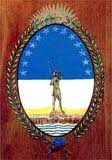 Río NegroDepartamento CriminalísticaDomicilio: Roca 243Localidad: Viedma	 CP. 8500Te.: (02920) 42-3045  (interno: 249).Fax (02920) 42-2427Correo Electrónico: d4dcrimjefe@policia.rionegro.gov.arEl Departamento Criminalística, tiene su sede en la capital de Río Negro, depende de ; y cuenta para el desarrollo de la actividad criminalística, con una central (en jefatura de policía) y con Gabinetes criminalísticos y delegaciones.Domicilio: Mitre 745Localidad: Viedma	 CP. 8500Te.: (02920) 42-3611.Fax Correo Electrónico: ur1gabcrim@policia.rionegro.gov.arCAPACIDAD PERICIALPeritaciones Accidentológicas Peritaciones Balística (*)Peritaciones DocumentológicasPeritaciones PapiloscópicasPeritaciones Químicas Peritaciones PlanimétricasPeritaciones de Fotografía y VideoDelegaciones en el Interior de :Domicilio: Intersección de rutas Nº 250 y 22Localidad: Choele – Choel C.P.: 8360Te: (02946) 44-2498Fax: (02946) 44-2157Correo Electrónico: ur4gcchoele@policia.rionegro.gov.ar CAPACIDAD PERICIALPeritaciones Balística (*)Peritaciones DocumentológicasPeritaciones Químicas Peritaciones PapiloscópicasPeritaciones PlanimétricasDomicilio: Urquiza 360Localidad: Cipolletti C.P.: 8324Te: (0299) 477-4230Fax: Correo Electrónico: ur5gabcrim@policia.rionegro.gov.ar CAPACIDAD PERICIALPeritaciones Balística (*)Peritaciones DocumentológicasPeritaciones Químicas Peritaciones PapiloscópicasPeritaciones PlanimétricasPeritaciones AccidentológicasDomicilio: Avenida Roca y Los AndesLocalidad: General Roca	C.P.: 8332Te: (0298) 43-6717Fax: (0298) 43-6708Correo Electrónico: ur2gabcrim@policia.rionegro.gov.ar CAPACIDAD PERICIALPeritaciones Balística (*)Peritaciones DocumentológicasPeritaciones PapiloscópicasPeritaciones PlanimétricasPeritaciones AccidentológicasDomicilio: 12 de Octubre y Cabo CamposLocalidad: San Carlos de Bariloche C.P.: 8400Te: (02944) 42-1616Fax: Correo Electrónico: ur3gcbariloche@policia.rionegro.gov.ar CAPACIDAD PERICIALPeritaciones Balística (*)Peritaciones DocumentológicasPeritaciones PapiloscópicasPeritaciones PlanimétricasPeritaciones AccidentológicasPeritaciones QuímicasDomicilio: Vuelta de Obligado y PuelchesLocalidad: Villa Regina C.P.: Te: (0298) 46-5078Fax: Correo Electrónico: delcrimregina@policia.rionegro.gov.ar CAPACIDAD PERICIALPeritaciones Balística (*)Peritaciones DocumentológicasPeritaciones PapiloscópicasPeritaciones PlanimétricasPeritaciones AccidentológicasDomicilio: Avenida San Martín 535Localidad: san Antonio Oeste C.P.:Te: (02934) 42-1213Fax: Correo Electrónico: delcrimsao@policia.rionegro.gov.ar CAPACIDAD PERICIALPeritaciones PapiloscópicasDomicilio: San Martín S/NLocalidad: Los Menucos C.P.: Te: (02940) 49-2574Fax: Correo Electrónico: delcrimlosmenucos@policia.rionegro.gov.ar CAPACIDAD PERICIALPeritaciones PapiloscópicasOBSERVACIONES TIPOS DE PERICIASPericias Balísticas: Las pericias sobre investigación post-explosión y siniestros, la realizan los bomberos.Análisis de residuos de disparos de arma de fuego, mediante microscopio electrónico de barrido, Instituto Balseiro, San Carlos de Bariloche.Estación A.F.I.S.: No.Unidad Criminalística Móvil: No.PROVINCIA DE SALTA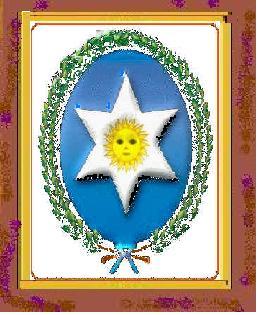 SALTADepartamento CriminalísticaDomicilio: Pasaje. Miramar 481 (Unidad Regional N° 1)Localidad: Salta CP. 4400Te.: (0387) 421-4826Fax: Correo electrónico: criminalisticasalta@hotmail.com CAPACIDAD PERICIALPeritaciones AccidentológicasPeritaciones BalísticasPeritaciones DocumentológicasPeritaciones PapiloscópicasPeritaciones PlanimétricasPeritaciones Químicas (*)NOTA:(*) Ver en Observaciones Tipos de Pericias).Delegaciones en el Interior de :Gabinete de Reconstrucción Criminal General Güemes (DC)Domicilio: Rivadavia 346Localidad: General Güemes CP. Te.: (0387) 4904010Fax: Correo electrónico: criminalisticaguemes@hotmail.com CAPACIDAD PERICIALPeritaciones AccidentológicasPeritaciones PlanimétricasGrupo Técnico Criminalística - Orán - U.R. 2Domicilio: Vicente Uriburu 335Localidad: San Román Nonato de  CP. Te.: (0387) 154792532Fax: Correo electrónico: CAPACIDAD PERICIALPeritaciones DocumentológicasPeritaciones PapiloscópicasPeritaciones PlanimétricasPeritaciones BalísticasPeritaciones accidentológicasGrupo Técnico Criminalística - Metan - U.R. 3Domicilio: Lavalle 50Localidad: Metan CP. 4440Te.: (0387) 154792353Fax: Correo electrónico: crim_mtn@hotmail.com CAPACIDAD PERICIALPeritaciones AccidentológicasPeritaciones DocumentológicasPeritaciones PlanimétricasGrupo Técnico Criminalística - Rosario de  - U.R. 3Domicilio: General Belgrano 259Localidad: Rosario de Te.: (0387) 155178174Fax: Correo electrónico: gtcfrontera@hotmail.com CAPACIDAD PERICIALPeritaciones PlanimétricasGrupo Técnico Criminalística - Tartagal - U.R. 4Domicilio: Richieri 573 Localidad: Tartagal CP. Te.: (0387) 154792551Fax: Correo electrónico: criminalisticatartagal@hotmail.com CAPACIDAD PERICIALPeritaciones DocumentológicasPeritaciones BalísticasPeritaciones PapiloscópicasPeritaciones PlanimétricasPeritaciones AccidentológicasGrupo Técnico Criminalística - Joaquín V. González - U.R. 5Domicilio: Avda. General Güemes 193Localidad: Joaquín V. González CP. Te.: (0387) 155145021Fax: Correo electrónico: criminalisticaur5@hotmail.com CAPACIDAD PERICIALPeritaciones AccidentológicasPeritaciones PlanimétricasGrupo Técnico Criminalística - Cafayate - U.R. 1Domicilio: San Martín 145Localidad: Cafayate CP. Te.: (0387) 155145020Fax: Correo electrónico: comunicacionesur6@hotmail.com CAPACIDAD PERICIALPeritaciones PlanimétricasUnidad Técnica Científica Valle de Lerma El Carril (DC)Domicilio: Gral. Güemes S/N.Localidad: El Carril CP. Te.: (0387) 4908810Fax: Correo electrónico: criminalisticaelcarril@hotmail.com  CAPACIDAD PERICIALPeritaciones PlanimétricasPeritaciones BalísticasCONVENIOSLa fuerza cuenta con los siguientes convenios:cuando se presentan pericias para la determinación o cotejo de pinturas, tierras, etc.; se recurre a  de Salta.Análisis de ADN o exámenes Toxicológicos, son realizados por entidades o casas de altos estudios fuera de la Provincia.OBSERVACIONES TIPOS DE PERICIAS(*) Pericias Químicas: Las pericias del orden Químico Legal, las realizan en  y Química Legal de  de  de Salta.Estación A.F.I.S.: Unidad Criminalística MóvilPROVINCIA DE SAN JUAN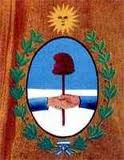 SAN JUANDivisión CriminalísticaDomicilio: Entre Ríos 579Localidad: San Juan CP. 5400Te.: (0264) 4296950  (0264) 4296956/58Fax: Correo electrónico: rothisleira@hotmail.com CAPACIDAD PERICIALPeritaciones AccidentológicasPeritaciones BalísticasPeritaciones DocumentológicasPeritaciones PapiloscópicasPeritaciones PlanimétricasNo cuenta en el interior de la provincia con otros Gabinetes Criminalísticos.CONVENIOS		La fuerza posee los siguientes convenios:En caso de que el juzgado lo requiera, se recurre a los Gabinetes Criminalísticos de Jujuy y Salta.Las pericias de siniestros se realizan con los bomberos de la provincia.Estación A.F.I.S.: Unidad Criminalística MóvilPROVINCIA DE SAN LUIS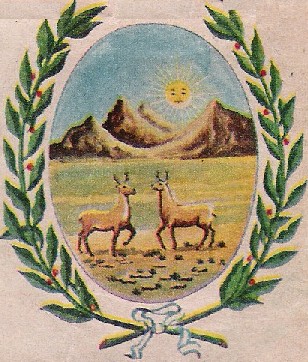 SAN LUISDivisión CriminalísticaDomicilio: Avda. Cdad. Del Rosario y RíobambaLocalidad: San Luis CP. 5700Te.: (02652) 42-4896 / 42-3005 / 42-3236Fax: (02652) 42-6520Correo electrónico: fer342villegas@hotmail.comCAPACIDAD PERICIALPeritaciones AccidentológicasPeritaciones BalísticasPeritaciones DocumentológicasPeritaciones PapiloscópicasPeritaciones PlanimétricasPeritaciones QuímicasDelegaciones en el Interior de :Domicilio: Balcarse 513Localidad: Villa Mercedes			 CP. : 5730Te.: (02657) 423226Fax: (02657) 423226Correo electrónico: criminalisticaURII@sanluis.gov.ar CAPACIDAD PERICIALPericias Accidentologicas (verificación física de guarismos de numero de motor, chasis o cuadro y revenido químico).Pericias Planimetricas (relevamiento planimetrico-vista fotográficas).Domicilio: San Martin 594Localidad: Concaran 			CP. : 5770Te.: (02656) 480745Fax: (02656) 481313Correo electrónico: criminalisticaUR3@sanluis.gov.ar CAPACIDAD PERICIALPericias AccidentologicasPericias DocumentologicasPericias de RastrosDomicilio: Sarmiento y BelgranoLocalidad: San Francisco del Monte de Oro			 CP. : 5705Te.: (02651) 426545Fax: (02651) 426545Correo electrónico: criminalisticaUR1int@sanluis.gov.ar CAPACIDAD PERICIALPericias AccidentologicasCONVENIOS		Laboratorio de ADN Provincial; para estudios de ADN (la fuerza levanta la muestra y el laboratorio realiza el estudio).OBSERVACIONES TIPOS DE PERICIAS		Se recurre a  de San Luis para la investigación de combustibles, pinturas, tierras y agua.Estación A.F.I.S.: Si.Unidad Criminalística Móvil: No.PROVINCIA DESANTIAGO DEL ESTERO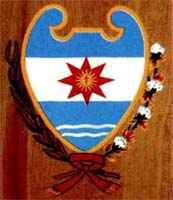 SANTIAGO DEL ESTERODivisión CriminalísticaDomicilio: Garibaldi 662 Barrio Centro.Localidad: Santiago del Estero (Capital).   CP. 4200Te.: (0385)4242460Fax: Correo electrónico: policiacientifica_sde@live.com.ar CAPACIDAD PERICIALPeritaciones BalísticasPeritaciones Documentológicas - ScopométricasPeritaciones PapiloscópicasPeritaciones PlanimétricasPeritaciones Químicas.Peritaciones Accidentológicas.		No cuenta en el interior de la provincia con otros Gabinetes Criminalísticos.CONVENIOSOBSERVACIONES TIPOS DE PERICIASEstación A.F.I.S.: No. Unidad Criminalística Móvil: No.PROVINCIA DETIERRA DEL FUEGOTIERRA DEL FUEGODivisión Policía CientíficaDomicilio: Don Bosco 303Localidad: Ushuaia CP. 9410Te.: (02901) 42-1006Fax: (02901) 42-1006Correo electrónico: divisionpoliciacientificaushuaia@yahoo.com.ar CAPACIDAD PERICIALPeritaciones AccidentológicasPeritaciones Balísticas (*)Peritaciones de SiniestrosPeritaciones DocumentológicasPeritaciones PapiloscópicasPeritaciones PlanimétricasPeritaciones Químicas (*)Delegaciones en el Interior de :División Policía Científica Río GrandeDomicilio: Piedra Buena 767Localidad: Río Grande CP. 9420Te.: (02964) 433111Fax: (02964) 433111Correo electrónico: cientificarg@hotmail.com CAPACIDAD PERICIALPeritaciones AccidentológicasPeritaciones Balísticas (*)Peritaciones de SiniestrosPeritaciones DocumentológicasPeritaciones PlanimétricasPeritaciones Papiloscópicas División Policía Científica TolhuinDomicilio: Los Ñires 26Localidad: Tolhuin CP. 9412Te.: ((02901) 492160Fax: (02901) 492160Correo electrónico: cientificatolhuin@hotmail.com  CAPACIDAD PERICIALPeritaciones AccidentológicasPeritaciones Balísticas (*)Peritaciones DocumentológicasPeritaciones PlanimétricasPeritaciones PapiloscópicasNOTA:(*) Ver en Observaciones Tipos de Pericias).CONVENIOSLa fuerza cuenta con los siguientes convenios:Hospital Regional Ushuaia y Río Grande: peritajes en sangre sobre dosaje alcohólico y grupo y factor en muestras de sangre fresca.Gabinete Pericial Policía Provincia de Buenos Aires, Gabinete Pericial Policía Provincia Santa Cruz, Gabinete Pericial de  Argentina, Gabinete Pericial de Gendarmería Nacional Argentina, Gabinete Pericial de  de Investigaciones (Chile): Se requiere el análisis de muestras mediante microespectorfotometría, Microscopía de barrido electrónico o bien se recurre para la identificación de vainas y proyectiles, en razón de no contarse con material óptico adecuado.OBSERVACIONES TIPOS DE PERICIAS(*) Peritaciones Balísticas: Algunas de las pericias balísticas, se realizan en Gabinetes Periciales Patagónicos.(*) Peritaciones Químicas: Las pericias sobre análisis de estupefacientes y drogas; de líquidos orgánicos y la determinación de tóxicos y venenos se realizan en forma cualitativa.  Los análisis de vidrio se realizan pericias físico. Estación A.F.I.S.: SiUnidad Criminalística Móvil: SiPROVINCIA DE TUCUMAN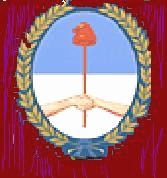 TUCUMANDirección General CriminalísticaDomicilio: Junín 850, Piso 3°Localidad: San Miguel de Tucumán CP. 4000Te.: (0381) 421-8039 / 422-4908/ 156061095Fax: (0381) 4218039Correo electrónico: cientifica@minsegtuc.gov.ar CAPACIDAD PERICIALPeritaciones AccidentológicasPeritaciones BalísticasPeritaciones de Retrato HabladoPeritaciones DocumentológicasPeritaciones FotográficasPeritaciones PapiloscópicasPeritaciones PlanimétricasPeritaciones QuímicasDelegaciones en el Interior de :Domicilio: 9 de julio 151Localidad: Tafi Viejo.					CP.: 4103Te.: (0381) 4617060 (fijo).    (0381) 156064240 (jefe)    (0381) 156064246 (base).Fax: (0381) 4218039Correo electrónico: l_a_moyano@yahoo.com.ar CAPACIDAD PERICIALDomicilio: 9 de Julio 39 1° piso.Localidad: 	Concepción 				CP.: 4146Te.: (03865) 421339 (fijo) (0381) 156067275 (jefe) (0381) 156721897 (base).Fax: (0381) 4218039.Correo electrónico: l_a_moyano@yahoo.com.ar CAPACIDAD PERICIALDomicilio: Catamarca y Republica  Planta baja.Localidad: 	Lastenia				CP.: 4111Te.: (0381) 4265576  (fijo)  (0381) 156061367 (jefe) (0381) 156061368 (base).Fax: (0381) 4218039Correo electrónico: l_a_moyano@yahoo.com.ar CAPACIDAD PERICIALDomicilio: Av. Leandro Araoz y 24 de septiembre     1°piso.Localidad: 	Monteros				CP.: 4142Te.: (03863) 427828 (fijo) (0381) 156716112 (jefe) (0381) 156061374 (base).Fax: (0381) 4218039Correo electrónico: l_a_moyano@yahoo.com.ar CAPACIDAD PERICIALCONVENIOS		La fuerza tiene un convenio con la Universidad Nacional de Tucumán, Facultad de Medicina y Convenio con el Ministerio de Seguridad de la Nación, para el uso del SIBIOS (Sistema de Identificación Biométrica Federal).Estación A.F.I.S.: Unidad Criminalística Móvil: Si.PROVINCIA DE JUJUY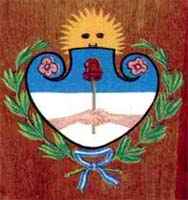 JUJUYDirección de CriminalísticaDomicilio: Alvear 412, Piso 2°Localidad: San Salvador de Jujuy CP. 4600Te.: (0388) 423-7746Fax:Correo electrónico: CAPACIDAD PERICIALPeritaciones AccidentológicasPeritaciones BalísticasPeritaciones DocumentológicasPeritaciones PapiloscópicasPeritaciones PlanimétricasPeritaciones QuímicasPeritaciones MecánicasPeritaciones fotográficas Peritaciones VeterinariasDelegaciones en el Interior de :La Dirección de Criminalística, cuenta para el desarrollo de la actividad criminalística con 6 Delegaciones Criminalísticas.Unidad Regional II.- Ciudad de San Pedro de JujuyDomicilio: Jujuy 120Localidad: San Pedro de Jujuy CP. 4500Te.: (03884) 42-0374Fax: Correo electrónico: CAPACIDAD PERICIALPeritaciones AccidentológicasPeritaciones DocumentológicasPeritaciones PapiloscópicasPeritaciones PlanimétricasUnidad Regional lII.- Ciudad de HumahuacaDomicilio: Avenida Belgrano al 600Localidad: Humahuaca CP. 4630Te.: (03887) 42-1017Fax: Correo electrónico: CAPACIDAD PERICIALPeritaciones AccidentológicasPeritaciones PapiloscópicasPeritaciones PlanimétricasUnidad Regional IV.- Ciudad de Libertador General San MartínDomicilio: Independencia 490Localidad: Libertador General San Martín CP. 4512Te.: (03886) 42-3250Fax: Correo electrónico: CAPACIDAD PERICIALPeritaciones AccidentológicasPeritaciones DocumentológicasPeritaciones PapiloscópicasPeritaciones PlanimétricasUnidad Regional V.- Ciudad de La QuiacaDomicilio: Balcarce 479Localidad: La Quiaca CP. 4650Te.: (03885) 42-2377Fax: Correo electrónico: CAPACIDAD PERICIALPeritaciones AccidentológicasPeritaciones MecánicasPeritaciones PapiloscópicasPeritaciones PlanimétricasUnidad Regional VI.- Ciudad de PericoDomicilio: Valle Grande 610 Barrio San MarcosLocalidad: Perico CP. 4608Te.: (0388) 491-1829Fax: Correo electrónico: CAPACIDAD PERICIALPeritaciones DocumentológicasPeritaciones MecánicasPeritaciones PapiloscópicasPeritaciones PlanimétricasUnidad Regional VII.- Ciudad de Alto ComederoDomicilio: A. Teniente Farías esq. Soldado AguirreLocalidad: Barrio Alto Comedero                      CP. Te.: (0388) 40-56395Fax: Correo electrónico: CAPACIDAD PERICIALPeritaciones mecánicasPeritaciones FotográficasLevantamiento de RastrosCONVENIOS		La fuerza cuenta con los siguientes convenios:Con relación a las pericias anatomopatológicas se recurre al “Hospital Pablo Soria”, al Servicio de Anatomopatología.Con relación a las pericias toxicológicas se recurre al “Laboratorio Central del Ministerio Público de Bienestar Social”.Con relación a las pericias de ADN se recurre a laboratorios particulares de bioquímicos de esta División.Estación A.F.I.S.: Unidad Criminalística Móvil: PROVINCIA DE BUENOS AIRES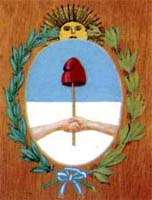 BUENOS AIRESSuperintendencia de Policía CientíficaDomicilio: Calle 52 y 118 (Paseo del Bosque)Localidad: La PlataTe.: (0221) 4833035 / (0221) 4254439Fax: (0221) 4242075Correo electrónico: policiacientifica@mjys.gba.gov.ar CAPACIDAD PERICIALPeritaciones AccidentológicasPeritaciones BalísticasPeritaciones PapiloscópicasPeritaciones PlanimétricasPeritaciones DocumentológicasPeritaciones Químicas (*)Delegaciones en el Interior de la Provincia:1. AzulDomicilio: Avenida Piazza 1250Localidad: Azul CP.7300Te.: (02281) 42-3445 interno 61081Fax: (02281) 42-3445Correo electrónico: dpcazul@hotmail.com CAPACIDAD PERICIALPeritaciones AccidentológicasPeritaciones BalísticasPeritaciones PapiloscópicasPeritaciones PlanimétricasPeritaciones Químicas (*)Cuerpo Médico: (02281) 42-3445Morgue: (02281) 42-3445 int.61081 ó 61082Laboratorio Químico: (02281) 42-3445 int.61081 ó 610822. Bahía BlancaDomicilio: Misioneros 1002Localidad: Bahía Blanca CP.Te.: (0291) 481-2991 / 482-1874Fax: (0291) 481-2991 / 482-1874Correo electrónico: cientificabahia@bvconline.com.ar CAPACIDAD PERICIALPeritaciones AccidentológicasPeritaciones BalísticasPeritaciones PapiloscópicasPeritaciones PlanimétricasPeritaciones DocumentológicasPeritaciones Químicas (*)Cuerpo Médico: (TE: 0291- 4812991 – 4821874 int. 33)Morgue: (TE: 0291- 4812991 – 4821874. int. 34)Laboratorio Químico: (TE: 0291- 4812991 – 4821874. Int. 35)3. DoloresDomicilio: A. del Valle 175  1° PisoLocalidad: Dolores CP.Te.: (02245) 447002Fax: (02245) 446825Correo electrónico:  cientificadolores@hotmail.com CAPACIDAD PERICIALPeritaciones AccidentológicasPeritaciones BalísticasPeritaciones PapiloscópicasPeritaciones PlanimétricasPeritaciones Químicas (*)Cuerpo Médico: (02245) 44-7002Laboratorio Químico: (02245) 44-16604. JunínDomicilio: Av. Arias 525Localidad: Junín CP.Te.: (0236) 444-3746Fax: (0236) 444-3548Correo electrónico: policiacientificajunin@hotmail.com CAPACIDAD PERICIALPeritaciones AccidentológicasPeritaciones BalísticasPeritaciones PapiloscópicasPeritaciones PlanimétricasPeritaciones Químicas (*)Cuerpo Médico: (TE: 0236 4443548)Morgue: (TE: 0236 4443548)Laboratorio Químico: (TE: 0236 4443548)5. La MatanzaDomicilio: Ruta 3 y Ruta 4Localidad: San Justo CP.Te.: (011) 4484-8016 ó (011) 4651-1618Fax: 4484-8016Correo electrónico: cientificamatanza@hotmail.com CAPACIDAD PERICIALPeritaciones AccidentológicasPeritaciones BalísticasPeritaciones PapiloscópicasPeritaciones PlanimétricasPeritaciones Químicas (*)Cuerpo Médico: (011) 4484-8016 ó (011) 4651-1681Morgue: (011) 4487-3535 ó (011) 4487-3544 ó (011) 4487-3545Laboratorio Químico: (011) 4487-3534 ó (011) 4487-3545 ó (011) 4620-10926. La PlataDomicilio: Calle 50 y 118 (Paseo del Bosque)Localidad: La PlataTe.: (0221) 424-1768 / (0221) 424-1191Fax: (0221) 424-1768Correo electrónico: dpclpcriminalistica@gmail.com CAPACIDAD PERICIALPeritaciones AccidentológicasPeritaciones BalísticasPeritaciones PapiloscópicasPeritaciones PlanimétricasPeritaciones Documentológicas Peritaciones Químicas (*)Subdelegación: CañuelasTe.: (02226) 42-1481Cuerpo Médico: (0221) 423-1957 ó (0221) 425-8712 interno 5682Morgue: (0221) 450-7132 interno 4044 Laboratorio Químico: (0221) 423-1819 ó (0221) 483-2644 ó (0221) 489-1481 interno 3858 ó 38597. Lomas de ZamoraDomicilio: Córdoba e/ Juncal y PringlesLocalidad: Lanús CP.Te.: (011) 4241-4021 / 4022Fax: (011) 4241-4021 / 4022 int. 52034Correo electrónico: dpclanus@hotmail.com CAPACIDAD PERICIALPeritaciones AccidentológicasPeritaciones BalísticasPeritaciones PapiloscópicasPeritaciones PlanimétricasPeritaciones Químicas (*)Cuerpo Médico: (011) 4241-1794Morgue: Laboratorio Químico: (011) 4241-4790. 8. Mar del PlataDomicilio: Av. Independencia 2447, Piso 4°Localidad: Mar del Plata CP.Te.: (0223) 499-0986 Fax: (0223) 499-0986Correo electrónico: coordinacionatlantica@hotmail.com CAPACIDAD PERICIALPeritaciones AccidentológicasPeritaciones BalísticasPeritaciones PapiloscópicasPeritaciones PlanimétricasPeritaciones en SiniestrosPeritaciones Documentológicas Peritaciones Químicas (*)Cuerpo Médico: (0223) 499-0986Morgue: (0223) 469-5030Laboratorio Químico: (0223) 499-09869. MercedesDomicilio: Pedro Wellan y DemaestriLocalidad: General Rodríguez CP.Te.: (0237) 485-2179Fax: (0237) 485-2179Correo electrónico: científica_mercedes@hotmail.com CAPACIDAD PERICIALPeritaciones AccidentológicasPeritaciones BalísticasPeritaciones PapiloscópicasPeritaciones PlanimétricasPeritaciones DocumentológicasSubdelegación: MorenoTe.: (0237) 466-2479Cuerpo Médico: (0237) 485-3754Morgue: (0237) 485-3754Laboratorio Químico:10. MorónDomicilio: Gobernador Máximo Paz 555Localidad: Castelar CP.Te.: (011) 4629-8606Fax: (011) 4629-8606Correo electrónico: policiacientificamoron@hotmail.com CAPACIDAD PERICIALPeritaciones AccidentológicasPeritaciones BalísticasPeritaciones PapiloscópicasPeritaciones PlanimétricasPeritaciones DocumentológicasCuerpo Médico: (011) 4629-1108 Morgue:Laboratorio Químico11. NecocheaDomicilio: Calle 8 4157 Pta. AltaLocalidad: Necochea CP.Te.: (02262) 42-6101Fax: (02262) 423844Correo electrónico: dpcnecochea@hotmail.com CAPACIDAD PERICIALPeritaciones AccidentológicasPeritaciones BalísticasPeritaciones PapiloscópicasPeritaciones PlanimétricasPeritaciones DocumentológicasCuerpo Médico: (02262) 42-3844 ó (02262) 42-6101Morgue: (02262) 42-2405Laboratorio Químico 12. Trenque Lauquen - PehuajóDomicilio: Gutierrez 550Localidad: Trenque LauquenTe.: (02396) 47-2088Fax: (02396) 472285Correo electrónico: polcientificaoeste@hotmail.com CAPACIDAD PERICIALPeritaciones AccidentológicasPeritaciones BalísticasPeritaciones PapiloscópicasPeritaciones PlanimétricasPeritaciones DocumentológicasPeritaciones Químicas (*)Cuerpo Médico: (02396) 47-2285No se cuenta con Morgue Policial.Laboratorio Químico: (02396) 47-228513. PergaminoDomicilio: Dorrego 636 Localidad: Pergamino CP.Te.: (02477) 42-9635Fax: (02477) 42-9635Correo electrónico: cientificapergamino@hotmail.com/ científicapergamino@gmail.com CAPACIDAD PERICIALPeritaciones AccidentológicasPeritaciones BalísticasPeritaciones PapiloscópicasPeritaciones PlanimétricasPeritaciones en Medicina LegalPeritaciones Fotográficas y Videos ForensesCuerpo Médico: (02477) 42-9635Morgue: No se cuenta con Morgue propia. Se utiliza: Hospital San José local y/o Cementerio Municipal.14. QuilmesDomicilio: 12 de Octubre y Av.CalchaquíLocalidad: Quilmes CP.Te.: (011) 4200-6796 Fax: (011) 4200-6796Correo electrónico: cientificaq@hotmail.com CAPACIDAD PERICIALPeritaciones AccidentológicasPeritaciones BalísticasPeritaciones PapiloscópicasPeritaciones PlanimétricasPeritaciones DocumentológicasPeritaciones Químicas (*)Cuerpo Médico: (011) 4252-0999 Morgue: (011) 4256-4063Laboratorio Químico: (011) 4200-8200 15. San IsidroDomicilio: Juan Díaz de Solís 795Localidad: Acassuso CP.Te.: (011) 4512-2440 Fax: (011) 4512-2360Correo electrónico: policiacientifica_sanisidro@hotmail.com CAPACIDAD PERICIALPeritaciones AccidentológicasPeritaciones BalísticasPeritaciones PapiloscópicasPeritaciones PlanimétricasCuerpo Médico: (011) 4512-2344 ó (011) 4512-2446Morgue: PilarLaboratorio Químico: No posee16. San MartínDomicilio: San Martín 129Localidad: San Martín CP.Te.: (011) 4512-6087Fax: (011) 4512-6087Correo electrónico: cientificasanmarti@hotmail.com CAPACIDAD PERICIALPeritaciones AccidentológicasPeritaciones BalísticasPeritaciones PapiloscópicasPeritaciones PlanimétricasPeritaciones QuímicasSubdelegación: San MiguelTe.: (011) 4664-1027Cuerpo Médico: (011) 4488-2288 Morgue: (011) 4488-2288Laboratorio Químico: (011) 4512-6087 interno 53072 - 5308217. San NicolásDomicilio: Areas 525Localidad: Junin                                CP. 6000Te.: (02362) 4443548 / 4443746Fax:Correo electrónico: ccijunin@hotmail.com CAPACIDAD PERICIALPeritaciones AccidentológicasPeritaciones BalísticasPeritaciones PapiloscópicasPeritaciones PlanimétricasPeritaciones QuímicasCuerpo Médico: (0336) 4429070 / 4426310Morgue: 0336) 4429070 / 4426310Laboratorio Químico: (0336) 4429070 / 442631018. Zarate - CampanaDomicilio: San Martín 1298 y Colectora NorteLocalidad: Campana CP.Te.: (03489) 42-2787Fax: (03489) 420076Correo electrónico: cvientificazaratecampana@gmail.com CAPACIDAD PERICIALPeritaciones AccidentológicasPeritaciones BalísticasPeritaciones PapiloscópicasPeritaciones PlanimétricasCuerpo Médico: (03489) 42-2787Morgue: (03489) 42-2787Laboratorio Químico: (03489) 42-2787Cuando la capacidad pericial de estas delegaciones es superada o no puedan realizarse en tales sedes se remiten a la sede de la Dirección de Policía Científica.OBSERVACIONES TIPOS DE PERICIASPeritaciones Químicas: Se realizan peritajes solo en los laboratorios de la Superintendencia de Policía Científica de la Provincia de Buenos aires, en las Direcciones de Criminalística, Medicina Legal y Química Legal.Estación A.F.I.S.: SíUnidad Criminalística Móvil: Si.PROVINCIA DE CORDOBA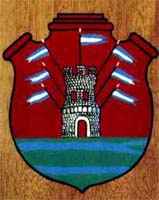 Durante los días 31 de Julio y 1 y 2 de Agosto del corriente año, la Lic. Cynthia Altamirano y el Dr. Alfredo Parisse asistieron a la provincia de Córdoba; para tener una reunión con el Director de la Policía Judicial, el Dr. Federico Storni; también asistieron al encuentro el Lic. Néstor Gutiérrez, el Dr. Marcelo Bastías y la Sra. Analia Belisle.Durante el evento, se entregó nota para la designación de un representante de la provincia, al Programa Nacional de Criminalística; como así también, se realizó una detallada información del mencionado programa, a los presentes.Actualmente, se está a la espera del envío de toda la información requerida.PROVINCIA DE CORRIENTES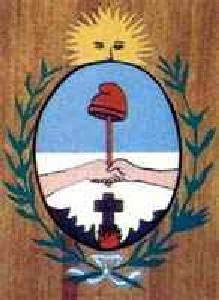 Durante los días 17 y 18 de Junio del corriente año, el Dr. Alfredo Parisse asistió a la provincia de Corrientes, para tener una reunión con integrantes de la Policía de dicha provincia. Estuvieron presentes: el Jefe de Policía Comisario General Dr. Juan Alfredo Ojeda, Director Gral. de Asuntos Judiciales y Repreción del Delito Comisario General Lic. Basilio Rubén Gervasoni y el Comisario Mayor Dr. Edgardo Ingratta.Durante el evento, se entregó nota para la designación de un representante de la provincia, al Programa Nacional de Criminalística; como así también, se realizó una detallada información del mencionado programa, a los presentes.Actualmente, se está a la espera del envío de toda la información requerida.PROVINCIA DE SANTA CRUZ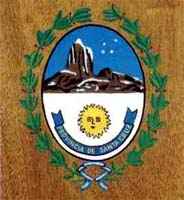 Se recibió nota de designación de los representantes (Subcomisario Lic. Saúl Rojas Patiño y Subcomisario Lic. José Luis Oyarsun), pero al día de la fecha no se envió información con referencia al relevamiento.Actualmente, se está a la espera del envío de toda la información requerida.PROVINCIA DE SANTA FE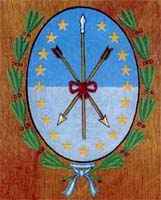 Se remitió nota para la designación de un representante pero al día de la fecha no hay respuesta a lo solicitado.Actualmente, se está a la espera del envío de toda la información requerida.CIUDAD AUTONOMA DE BUENOS AIRES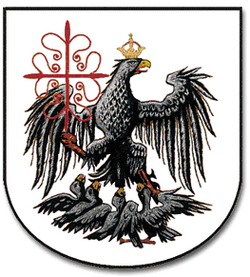 Se recibió nota de designación del representante (Comisionado Horacio Eduardo Daguer), pero al día de la fecha no se envió información con referencia al relevamiento.Actualmente, se está a la espera del envío de toda la información requerida.PROVINCIA DE CATAMARCA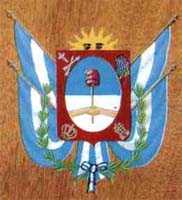 CATAMARCADivisión CriminalísticaDomicilio: Barrio 92 viviendas, Torre L, 2° PisoLocalidad: San Fernando del Valle de Catamarca                C.P.Te.: (0383) 4448908Fax: Correo electrónico: CAPACIDAD PERICIALPeritaciones AccidentológicasPeritaciones BalísticasPeritaciones DocumentológicasPeritaciones PapiloscópicasPeritaciones PlanimétricasPeritaciones QuímicasDelegaciones en el Interior de :Domicilio: Localidad: Recreo, Departamento La Paz.                 C.P.Te.: (03832) 4427032Fax: (03832) 4427032Correo electrónico: CAPACIDAD PERICIALPeritaciones AccidentológicasPeritaciones PapiloscópicasPeritaciones PlanimétricasDomicilio: calle San Martín 220Localidad: Santa María.                 C.P.Te.: Fax: Correo electrónico: crimisantamaria@otllok.com CAPACIDAD PERICIALPeritaciones DocumentológicasPeritaciones PapiloscópicasPeritaciones PlanimétricasDomicilio: Ex hospital de Villa DoloresLocalidad: Villa Dolores Departamento Valle Viejo.                 C.P.Te.: (0383) 4659137Fax: Correo electrónico: juanreynoso_@hotmail.com CAPACIDAD PERICIALPeritaciones AccidentológicasPeritaciones PapiloscópicasPeritaciones PlanimétricasCONVENIOSEstación A.F.I.S.: SiUnidad Criminalística Móvil: NoDivisión Criminalística de Presidencia Roque Sáenz PeñaProfesionales:(Universitarios, Terciarios, Cursos, Idóneos, etc)Universitarios2TerciariosCursosIdóneos Empíricos1CapacitaciónLugarNacionalesPúblicasPrivadasProfesionales:(Universitarios, Terciarios, Cursos, Idóneos, etc)Universitarios21Terciarios12Cursos65Idóneos Empíricos46CapacitaciónLugarNacionalesI.U.P.F.A. (Instituto Universitario de la Policía Federal).UNNE (Universidad Nacional del Noreste).InternacionalUniversidad de Barcelona (España).PúblicasMinisterio de Educación de la Pcia. De Chubut.Escuela de capacitación delo Poder judicialSuperintendencia Policía Científica P.F.A.Superintendencia Policía Científica de Bs. As.Agencia Nacional de Seguridad Vial.PrivadasInstituto de Criminalística Argentino.Instituto Superior Juan VucetichConsultora Doctos.Profesionales:(Universitarios, Terciarios, Cursos, Idóneos, etc)Universitarios12Terciarios6Cursos19Idóneos Empíricos16CapacitaciónLugarNacionalesI.U.P.F.A. (Instituto Universitario de la Policía Federal).UNNE (Universidad Nacional del Noreste)PúblicasUADER (Universidad Autónoma de Entre Ríos)Escuela de Oficiales de la Policía de Entre RíosDirección Criminalística de la Policía de Entre RíosPrivadasUCASAL (Universidad Católica de Salta)Profesionales:(Universitarios, Terciarios, Cursos, Idóneo Empírico, etc.)CapacitaciónLugarNacionalesPúblicasPrivadasDivisión Criminalística de General PicoProfesionales:(Universitarios, Terciarios, Cursos, Idóneos, etc)Universitarios11Terciarios4Idóneos Empíricos39CapacitaciónLugarNacionalesI.U.P.F.A. (Instituto Universitario de la Policía Federal).Gendarmería NacionalUNLP (Universidad Nacional de La Plata)UNLPam (Universidad Nacional de La Pampa)CAEEP (Centro de Altos Estudios en Especialidades Policiales dependientes de la Policía Bonaerense)Profesionales:(Universitarios, Terciarios, Cursos, Idóneos, etc)Universitarios3Terciarios2Cursos2Idóneos Empíricos9CapacitaciónLugarNacionalesUNLaR (Universidad Nacional de La Rioja).UDA (Universidad del Aconcagua -  Mendoza)UNNE (Universidad Nacional del Noreste).Profesionales:(Universitarios, Terciarios, Cursos, Idóneos, etc)Universitarios22Terciarios64Cursos1Idóneos Empíricos84CapacitaciónLugarNacionalesI.U.P.F.A. (Instituto Universitario de la Policía Federal).UNNE (Universidad Nacional del Noreste).Instituto Universitario de Seguridad PúblicaPrivadasInstituto Juan VucetichUniversidad del AconcaguaUniversidad MazaProfesionales:(Universitarios, Terciarios, Cursos, Idóneos, etc)Universitarios54Terciarios6CursosIdóneos Empíricos109CapacitaciónLugarNacionalesI.U.P.F.A. (Instituto Universitario de la Policía Federal).UNNE (Universidad Nacional del Noreste).UNAM (Universidad Nacional de Misiones)Instituto Universitario del Poder JudicialPrivadasInstituto Combate de MbororeProfesionales:(Universitarios, Terciarios, Cursos, Idóneo Empírico, etc.)Universitarios6Terciarios10Cursos14Idóneos Empíricos31CapacitaciónLugarNacionalesI.U.P.F.A. (Instituto Universitario de la Policía Federal).PrivadasInstituto AlmafuerteGabinete Criminalístico de Choele- ChoelGabinete Criminalístico de CipollettiGabinete Criminalístico de General RocaGabinete Criminalístico de San Carlos de BarilocheGabinete Criminalístico de Villa Regina (depende del Gab. de Criminalística de Gral. Roca)Gabinete Criminalístico de San Antonio Oeste (depende del Gab. de Criminalística de Viedma)Gabinete Criminalístico de Los Menucos (depende del Gab. de Criminalística de Gral. Roca)Profesionales:(Universitarios, Terciarios, Cursos, Idóneos, etc)Universitarios33Terciarios14Cursos125Idóneos Empíricos65CapacitaciónLugarNacionalesI.U.P.F.A. (Instituto Universitario de la Policía Federal).UNNE (Universidad Nacional del Noreste).UNC (Universidad Nacional de Córdoba)UNS (Universidad Nacional del Sur-Bahía Blanca)UBA (Universidad Nacional de Buenos Aires)Gendarmería Nacional.Policía de Río NegroCAEEP (Centro de Altos Estudios y Especialidades Policiales de la Policía Bonaerense)PrivadasUCASAL (Universidad Católica de Salta)UM (Universidad de Morón)Instituto Almafuerte (Tucumán)Profesionales:(Universitarios, Terciarios, Cursos, Idóneos, etc)Universitarios21TerciariosCursos31Idóneos Empíricos25CapacitaciónLugarNacionalesI.U.P.F.A. (Instituto Universitario de la Policía Federal).UNNE (Universidad Nacional del Noreste).OtrosDepartamento de Criminalística (DPCYT)Profesionales:(Universitarios, Terciarios, Cursos, Idóneos, etc)UniversitariosTerciariosCursosIdóneos EmpíricosCapacitaciónLugarNacionalesOtrosOficina de Criminalística de Villa MercedesOficina de Criminalística de ConcaránOficina de Criminalística de San FranciscoProfesionales:(Universitarios, Terciarios, Cursos, Idóneos, etc)UniversitariosTerciariosCursosIdóneos EmpíricosCapacitaciónLugarNacionalesP.F.A. (Policía Federal Argentina).A.N.F.R.A.PRONACAP (Programa Nacional de Educación, Capacitación y Actualización Profesional de Cuerpos Policiales y Fuerzas de Seguridad).P.P.B.A. (Psicólogos y Psiquiatras de Buenos Aires)Universidad  de Aconcagua (Mendoza)A.I.C.I.F.-Chaco (Asociación Internacional de Criminalísticos, Informáticos y Forenses).A.G.Cie.Cri.R.A. (Asociación de Graduados en Ciencias Criminalísticas 
de la República Argentina Profesionales:(Universitarios, Terciarios, Cursos, Idóneos, etc)LocalidadUniversitarios9Terciarios3Idóneos Empíricos17CapacitaciónLugarPúblicaUniversidad Nacional de Santiago del EsteroPrivadaColegio de BioquímicosPrivadaCentro de Estudios BalísticosProfesionales:(Universitarios, Terciarios, Cursos, Idóneos, etc)Universitarios13Terciarios13Cursos9Idóneos Empíricos5CapacitaciónLugarNacionalesI.U.P.F.A. (Instituto Universitario de la Policía Federal).UNNE (Universidad Nacional del Noreste).Centro de Altos Estudios y Especialidades Policiales de la Policía BonaerenseUnidad Regional NorteUnidad Regional SurUnidad Regional EsteUnidad Regional Oeste (Delegación Monteros)Profesionales:(Universitarios, Terciarios, Cursos, Idóneos, etc)Universitarios18Terciarios32Cursos0Idóneos Empíricos76CapacitaciónLugarNacionalesOtrasProfesionales:(Universitarios, Terciarios, Cursos, Idóneos, etc)Universitarios18Idóneos EmpíricosEntre 20 y 30CapacitaciónLugarNacionalesUNNE (Universidad Nacional del Noreste).PrivadasUCASAL (Universidad Católica de Salta)PrivadasInstituto BalcarceProfesionales:(Universitarios, Terciarios, Cursos, Idóneos, etc)Universitarios231Terciarios442Cursos142Idóneos Empíricos74CapacitaciónLugarNacionalesI.U.P.F.A. (Instituto Universitario de la Policía Federal).UNLP (Universidad Nacional de La PlataUBA (Universidad Nacional de Buenos Aires)UTN (Universidad Tecnológica Nacional)UNS (Universidad Nacional del Sur)UNC (Universidad Nacional de Córdoba)UDEMM (Universidad de la marina Mercante)UNSL (Universidad Nacional de San Luis)UNL (Universidad Nacional del Litoral)UNR (Universidad Nacional de Rosario)UNLZ (Universidad Nacional de Lomas de Zamora)PrivadasUniversidad FastaUM (Universidad de Morón)UCASAL (Universidad Católica de Salta)UK (Universidad Argentina John F. Kennedy)Instituto San PedroOtrasCAEEP (Centro de Altos Estudios en Especialidades Policiales dependientes de la Policía Bonaerense)Sección Criminalística Unidad Regional N° 2 (D-5)Sección Criminalística Santa MaríaCriminalística Sección Villa Dolores Departamento Valle ViejoProfesionales:LocalidadProfesionales:San Fernando del Valle de CatamarcaPeritos Papiloscópicos6Peritos Documentológicos2Peritos Balísticos 2Peritos Accidentológicos10Peritos Planimétricos10Peritos Químicos 8Sección Criminalística Unidad Regional N° 2Peritos Papiloscópicos4Peritos Accidentológicos4Peritos Planimétricos4Sección Criminalística Santa MaríaPeritos Papiloscópicos4Perito Documentológico1Peritos Planimétricos4Criminalística Sección Villa Dolores Dpto. Valle ViejoPeritos Papiloscópicos4Perito Accidentológico1Peritos Planimétricos3Profesionales:(Universitarios, Terciarios, Cursos, Idóneos, etc)Universitarios13Terciarios12Cursos41Idóneos Empíricos15CapacitaciónLugarNacionalesI.U.P.F.A. (Instituto Universitario de la Policía Federal).UNCA (Universidad Nacional de Catamarca)UNNE (Universidad Nacional del Nordeste)PrivadaInstituto Superior de Ciencias Criminalísticas Juan Vucetich.